BHUBANANANDA ODISHA SCHOOL OF ENGINEERING, CUTTACKDEPARTMENT OF MECHANICAL ENGINEERING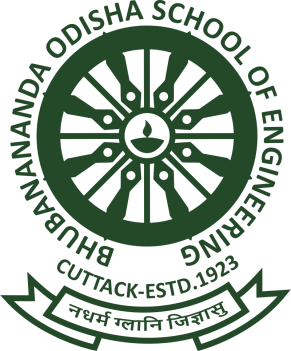 LESSON PLAN SUBJECT: Manufacturing TechnologyACCADEMIC SESSION: 2022-23FACULTY: MR. S.P.B.B BHATTASEMESTER: 4thSEC: BSd/-HOD (MechEngg.)Discipline:Mechanical EngineeringSemester: 4rd BSemester: 4rd BName of the teaching faculty:S.P.B.B BhattaSubject:Manufacturing TechnologyNo. of Days/ per week class allotted: 04periods per weekMon-2 period, wed-1 period,Thu-1 period)No. of Days/ per week class allotted: 04periods per weekMon-2 period, wed-1 period,Thu-1 period)Semester From Date: 15-02-2023 To Date: 22-05-2023No. of weeks: 15 weeksWeekClass DayNo of period availableTheory Topics1ST15/02/202311.CUTTING TOOL   Types of tools1.1Composition of various tool material1.2 Physical properties & uses of tool materials1ST16/02/202312. Cutting toolsTypes of cutting tools2nd20/02/202322.1 Cutting action of various tools such as Hacksaw blades,chisel,Dies,reamers2.2 Turning tool geometry and purpose of tool angles2nd22/02/202312.2 Turning tool geometry and purpose of tool angles2nd23/02/202312.2 Turning tool geometry and purpose of tool angles3rd27/02/202322.1 Cutting action of various tools such as Hacksaw blades,chisel,Dies,reamers3rd01/03/202312.2 Turning tool geometry and purpose of tool angles3rd02/03/202312.3 Machining process parameter(speed, feed,depth of cut)2.4 Coolants and lubricants in machining process4th06/03/202323.Lathe machine3.1 Construction & working of lathe machine.4th09/03/202313.1Major components of lathe machine3.1.1 operation carried out in lathe machine5th13/03/202323.1.1 operation carried out in lathe machine Machining paramerter.5th15/03/202313.1.2 safety measures during machining 5th16/03/202313.2 Major components of Capstan lathe 3.2 Difference with respect to engine lathe.6th20/03/202323.3 Turret LatheDifference with respect to capstan lathe 6th22/03/202313.4 Draw he tooling layout for preparation of a hexagon bolt & bush 6th23/03/202314.Shaper machine4.1 Potential application areas of shaper machine7th27/03/202324.2 Major components &their function of shaper machine4.3Explain the automatic table feed mechanism7th29/03/202314 Explain the construction & working of tool head.8th03/04/202324.3Explain the automatic table feed mechanism8th05/04/202314 Explain the construction& working of tool head.8th06/04/202314.5 Explain the quick return mechanism9TH10/04/2023124.6 State the specification of shaper machine9TH12/04/20231Class Test 19TH13/04/202315.1 Application area of a planer and its difference with respect to shaper10TH17/04/202325.2 Major components and their functions10TH19/04/202315.3 The table drive mechanism 10TH20/04/202315.4 Working of tool and tool support 11TH24/04/202325.5 Clamping of work through sketch.11TH26/04/202315.5 Clamping of work through sketch.11TH27/04/20231Milling Machine 6.1 Types of milling machine and operations performed by them and also same for CNC milling machine12TH01/05/202326.1 Types of milling machine and operations performed by them and also same for CNC milling machine6.2 Explain work holding attachment 12TH03/05/202316.3 Construction & working of simple dividing head, 12TH04/05/202316.4 Procedure of simple indexing13TH08/05/202326.5 Illustration of different indexing methods 13TH10/05/20231Slotter Machine 7.1 Major components and their function7.1 Major components and their function13TH11/05/202317.2 Construction and working of slotter machine7.3 Tools used in slotterSlotter Machine8.1 Significance of grinding operations8.2 Manufacturing of grinding wheels8.4 Specification of grinding wheels with example Working of  Cylindrical Grinder14TH15/05/202329.Internal Machining operations Classification of drilling machines9.1 Working of  Bench drilling machine9.1 Pillar drilling machineRadial drilling machine 14TH17/05/202319.2 Boring  Basic Principle of Boring  Different between Boring and drilling9.3 Broaching  Types of Broaching(pull type, push type) Advantages of Broaching and applications14TH18/05/2023110 Surface finish, lapping 10.1 Definition of Surface finish10.2 Description of lapping& explain their specific cutting.Radial drilling machine15TH22/05/20232Internal Assesment